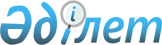 О внесении изменения в постановление Правления Национального Банка Республики Казахстан от 27 августа 2018 года № 201 "Об утверждении Правил формирования Государственного реестра эмиссионных ценных бумаг"Постановление Правления Агентства Республики Казахстан по регулированию и развитию финансового рынка от 27 апреля 2021 года № 57. Зарегистрировано в Министерстве юстиции Республики Казахстан 30 апреля 2021 года № 22671
      В соответствии с пунктом 1 статьи 6 Закона Республики Казахстан от 2 июля 2003 года "О рынке ценных бумаг" Правление Агентства Республики Казахстан по регулированию и развитию финансового рынка ПОСТАНОВЛЯЕТ:
      1. Внести в постановление Правления Национального Банка Республики Казахстан от 27 августа 2018 года № 201 "Об утверждении Правил формирования Государственного реестра эмиссионных ценных бумаг" (зарегистрировано в Реестре государственной регистрации нормативных правовых актов Республики Казахстан под № 17419, опубликовано 8 октября 2018 года в Эталонном контрольном банке нормативных правовых актов Республики Казахстан) следующее изменение:
      Правила формирования Государственного реестра эмиссионных ценных бумаг, утвержденные указанным постановлением, изложить в новой редакции согласно приложению к настоящему постановлению.
      2. Департаменту рынка ценных бумаг в установленном законодательством Республики Казахстан порядке обеспечить:
      1) совместно с Юридическим департаментом государственную регистрацию настоящего постановления в Министерстве юстиции Республики Казахстан;
      2) размещение настоящего постановления на официальном интернет-ресурсе Агентства Республики Казахстан по регулированию и развитию финансового рынка после его официального опубликования;
      3) в течение десяти рабочих дней после государственной регистрации настоящего постановления представление в Юридический департамент сведений об исполнении мероприятия, предусмотренного подпунктом 2) настоящего пункта.
      3. Контроль за исполнением настоящего постановления возложить на курирующего заместителя Председателя Агентства Республики Казахстан по регулированию и развитию финансового рынка.
      4. Настоящее постановление вводится в действие по истечении десяти календарных дней после дня его первого официального опубликования. Правила формирования Государственного реестра эмиссионных ценных бумаг Глава 1. Общие положения
      1. Настоящие Правила формирования Государственного реестра эмиссионных ценных бумаг (далее - Правила) разработаны в соответствии с пунктом 1 статьи 6 Закона Республики Казахстан от 2 июля 2003 года "О рынке ценных бумаг" и определяют порядок формирования Государственного реестра эмиссионных ценных бумаг (далее - Государственный реестр).
      2. Формирование Государственного реестра осуществляется уполномоченным органом, осуществляющим регулирование, контроль и надзор финансового рынка и финансовых организаций (далее - уполномоченный орган), в электронной форме на основании сведений о зарегистрированных эмиссионных ценных бумагах и их эмитентах, внесенных уполномоченным органом, и баз данных других центральных государственных органов, а также Государственной корпорации "Правительство для граждан".
      3. В Правилах используются следующие понятия:
      1) код Legal Entity Identifier (Лигал Энтити Айдэнтифайер) - буквенно-цифровой код, присваиваемый юридическим лицам в соответствии с международным стандартом, предназначенный для международной идентификации всех юридических лиц, вовлеченных в операции на финансовом рынке;
      2) номер и код административного документа (НИКАД) - номер, присваиваемый электронному документу государственной информационной системой разрешений и уведомлений. Глава 2. Порядок формирования Государственного реестра
      4. В Государственном реестре формируются сведения о (об):
      1) государственной регистрации выпусков негосударственных эмиссионных ценных бумаг (облигационных программ);
      2) государственной регистрации изменений и (или) дополнений в проспект выпуска негосударственных эмиссионных ценных бумаг (проспект облигационных программ);
      3) утверждении отчетов об итогах размещения акций акционерного общества;
      4) аннулировании записи об утверждении отчета об итогах размещения акций акционерного общества на основании решения суда, вступившего в законную силу;
      5) утверждении отчетов об обмене размещенных акций акционерного общества одного вида на акции данного акционерного общества другого вида;
      6) утверждении отчетов об итогах размещения исламских ценных бумаг;
      7) утверждении отчетов об итогах погашения исламских ценных бумаг;
      8) утверждении отчетов об итогах размещения казахстанских депозитарных расписок;
      9) утверждении отчетов об итогах погашения казахстанских депозитарных расписок;
      10) аннулировании выпусков негосударственных эмиссионных ценных бумаг;
      11) погашении паев по итогам рассмотрения информации о прекращении существования паевого инвестиционного фонда;
      12) о погашении негосударственных облигаций;
      13) согласовании изменений и (или) дополнений в правила паевого инвестиционного фонда;
      14) выдаче разрешения на выпуск и (или) размещение эмиссионных ценных бумаг на территории иностранного государства;
      15) приостановлении и возобновлении размещения и (или) обращения негосударственных эмиссионных ценных бумаг.
      При отказе уполномоченным органом в рассмотрении документов, представленных эмитентом в случаях, указанных в подпунктах 1), 2), 3), 5), 6), 7), 8), 9), 10), 11), 12), 13) и 14) части первой настоящего пункта, сведения об отказах, содержащих информацию о датах представления эмитентом документов, о датах и номерах писем с мотивированными отказами уполномоченного органа, направленных в адрес эмитента, формируются в соответствующем разделе Государственного реестра.
      5. Государственный реестр состоит из следующих разделов:
      1) реестр акций;
      2) реестр негосударственных облигаций;
      3) реестр паев;
      4) реестр исламских ценных бумаг;
      5) реестр казахстанских депозитарных расписок;
      6) реестр разрешений на выпуск и (или) размещение эмиссионных ценных бумаг на территории иностранного государства.
      6. Сведения, указанные в пункте 5 Правил (далее – Сведения), формируются и актуализируются в Государственном реестре на основании:
      1) данных, содержащихся в документах, представленных эмитентом в случаях, указанных в подпунктах 1), 2), 3), 5), 6), 7), 8), 9), 10), 11), 12) и 13) части первой пункта 4 Правил;
      2) сведений о ликвидации или реорганизации эмитента (за исключением случаев присоединения к данному эмитенту другого юридического лица или выделения из данного эмитента нового юридического лица), содержащихся в Национальном реестре бизнес-идентификационных номеров;
      3) решения суда о принудительной ликвидации акционерного общества, вступившего в законную силу;
      4) решения суда о признании недействительными отчета об итогах размещения акций акционерного общества, утвержденного уполномоченным органом либо сделок по размещению акций;
      5) решения суда о признании недействительной государственной регистрации выпуска негосударственных эмиссионных ценных бумаг, вступившего в законную силу;
      6) информационного взаимодействия с информационными системами и базами данных Государственной корпорации "Правительство для граждан", других центральных государственных органов, акционерного общества "Центральный депозитарий ценных бумаг" (далее – Центральный депозитарий), в том числе сведений Центрального депозитария о присвоенных им международных идентификационных номерах (кодах ISIN(АЙСИН)).
      7. Обмен информацией между уполномоченным органом и государственными органами, Государственной корпорацией "Правительство для граждан", фондовой биржей и Центральным депозитарием осуществляется в электронной форме путем взаимодействия интегрируемых информационных систем и баз данных.
      8. Уполномоченный орган вносит Сведения в Государственный реестр не позднее 3 (трех) рабочих дней с даты возникновения основания их внесения.
      9. Сведения, указанные в:
      1) подпунктах 1), 2), 3), 5), 6), 7), 8), 9), 10), 11), 12), 13), 14), 15) и 27) пункта 10, подпунктах 1), 2), 3), 5), 6), 8), 9), 10), 11), 12), 13), 14) и 15) пункта 16, подпунктах 1), 2), 3), 5), 6), 8), 9), 10), 11) и 12) пункта 17, подпунктах 1), 2), 3), 4), 5), 7), 8), 9), 10), 11), 12), 13) и 14) пункта 18, подпунктах 1), 2), 4), 5), 6), 7), 8), 9) и 10) пункта 22, подпунктах 1), 2), 3), 5), 6), 7), 8), 9), 10), 11) и 12) пункта 26 и подпунктах 1), 2) 3), 4), 5) и 6) пункта 31 Правил формируются в Государственном реестре автоматически из базы данных информационной системы "Государственная база данных "Юридические лица" по бизнес-идентификационному номеру эмитента;
      2) подпунктах 16), 17), 18), 19), 20), 21), 22), 23), 24), 25), 26) и 27) пункта 10, подпункте 1) пункта 11, подпунктах 1), 3) и 4) пункта 15, подпунктах 7), 16), 17), 18), 19), 20), 21), 22), 23), 24), 25), 26), 27), 28), 29), 30), 31), 32), 33), 34), 35), 36), 37), 38) и 39) пункта 16, подпунктах 7), 13), 14), 15), 16) и 17) пункта 17, подпунктах 15), 16), 17), 18), 19), 20), 21), 22), 23), 24), 25), 26), 27), 28), 29), 30), 31), 32), 33), 34), 35), 36), 37), 38) и 39) пункта 18, подпункте 1) пункта 19, подпунктах 1) и 3) пунктов 20 и 21, подпунктах 11), 12), 13), 14), 15), 16), 17), 18), 19), 20), 21) и 22) пункта 22, подпункте 1) пункта 23, подпунктах 1) и 2) пункта 24, подпунктах 1), 2), 3), 4), 5), 6), 7), 8) и 9) пункта 25 подпунктах 13), 14), 15), 16), 17), 18), 19), 20), 21), 22), 23), 24), 25), 26), 27), 28), 29) и 30) пункта 26, подпункте 1) пункта 27, подпунктах 1) и 3) пункта 30, подпунктах 7), 9), 10), 11), 12), 13), 14), 15), 16), 17), 18) и 19) пункта 31 Правил формируются в Государственном реестре на основании сведений и документов, представленных эмитентом;
      3) подпунктах 1), 2), 3), 6), 7) и 10) пункта 12, подпунктах 1), 2), 3), 4), 5) и 6) пункта 14, подпунктах 7), 8), 9), 10) и 11) пункта 28, подпунктах 3), 4), 5), 6), 7) и 8) пункта 29, подпунктах 1), 2), 3), 4), 5), 6) и 7) пункта 32, подпунктах 1), 2), 3), 4) и 5) пункта 33 Правил формируются в Государственном реестре из отчетов об итогах размещения и (или) погашения ценных бумаг;
      4) в подпунктах 1) и 3) пункта 13 Правил, а также сведения о кодах ISIN (АЙСИН) формируются в Государственном реестре автоматически из базы данных Центрального депозитария;
      5) в подпункте 4) пунктов 10, 16, 17 и 26 и в подпункте 3) пункта 22 формируются в Государственном реестре из условий выпусков эмиссионных ценных бумаг и правил паевого инвестиционного фонда.
      10. При государственной регистрации выпусков объявленных акций в Государственном реестре формируются следующие сведения:
      1) полное и сокращенное наименование эмитента на казахском, русском и английском языках;
      2) организационно-правовая форма эмитента;
      3) бизнес-идентификационный номер (далее - БИН) эмитента;
      4) код Legal Entity Identifier (Лигал Энтити Айдэнтифайер) при наличии;
      5) основной вид деятельности эмитента;
      6) информация о виде эмитента с указанием одной из записей: "коммерческая организация" или "некоммерческая организация";
      7) участие нерезидентов Республики Казахстан в уставном капитале эмитента с указанием одной из записей: "да" или "нет";
      8) место нахождения эмитента (внесенное в Национальный реестр бизнес-идентификационных номеров);
      9) фактический адрес эмитента;
      10) почтовый адрес эмитента;
      11) номера контактных телефонов, факса и адрес электронной почты эмитента;
      12) история создания эмитента с указанием одной из записей: "вновь созданное", "реорганизация" с отметкой "присоединение", "выделение", "преобразование", "слияние", "разделение";
      13) наименование государственного органа, осуществившего государственную регистрацию (перерегистрацию) эмитента;
      14) дата государственной регистрации (перерегистрации) эмитента;
      15) дата первичной государственной регистрации эмитента;
      16) сведения о должностном или ином лице, уполномоченном подписывать от имени эмитента документы для государственной регистрации выпусков объявленных акций, с указанием фамилии, имени, отчества (при наличии) и должности;
      17) наименование платежного агента (при наличии);
      18) наименование кастодиана (при наличии);
      19) размер уставного капитала;
      20) сведения о международном идентификационном номере (коде ISIN (АЙСИН));
      21) вид акций;
      22) условия, сроки и порядок обмена акций;
      23) номинальная стоимость акций, оплачиваемая учредителями акционерного общества;
      24) количество объявленных акций по видам;
      25) размер дивидендов по привилегированным акциям;
      26) наличие золотой акции с указанием одной из записей: "да" или "нет";
      27) сведения об учредителях акционерного общества с указанием фамилии, имени, отчества (при наличии) или наименования (наименований) юридического (юридических) лица (лиц) и БИН, а также количества и доли акций, приобретаемых учредителями;
      28) дата государственной регистрации выпуска объявленных акций;
      29) информация о направлении уполномоченным органом в адрес эмитента сведений о государственной регистрации выпуска объявленных акций по номеру и коду административного документа или заявления (НИКАД);
      30) проспект выпуска объявленных акций на казахском и русском языках в электронной форме;
      31) примечание (при наличии).
      11. При государственной регистрации изменений и (или) дополнений в проспект выпуска акций в Государственном реестре формируются следующие сведения:
      1) краткая информация о внесенных изменениях и (или) дополнениях в проспект выпуска акций;
      2) дата государственной регистрации изменений и (или) дополнений в проспект выпуска акций;
      3) информация о направлении уполномоченным органом в адрес эмитента сведений о государственной регистрации изменений и (или) дополнений в проспект выпуска акций;
      4) проспект выпуска объявленных акций с учетом изменений и (или) дополнений на казахском и русском языках в электронной форме.
      12. При утверждении отчетов об итогах размещения акций акционерного общества в Государственном реестре формируются следующие сведения:
      1) вид отчета об итогах размещения акций акционерного общества с указанием одной из записей: "окончательный" или "промежуточный";
      2) дата начала отчетного периода размещения акций акционерного общества;
      3) дата окончания отчетного периода размещения акций акционерного общества;
      4) дата представления отчета об итогах размещения акций акционерного общества;
      5) дата утверждения отчета об итогах размещения акций акционерного общества;
      6) количество размещенных акций за отчетный период размещения акций по видам;
      7) объем размещения акций за отчетный период по видам;
      8) способ размещения акций с указанием одной из записей: "среди учредителей", "право преимущественной покупки", "аукцион", "подписка", "иное";
      9) место проведения размещения акций с указанием одной из следующих записей: "организованный рынок" или "неорганизованный рынок";
      10) информация о направлении уполномоченным органом в адрес эмитента сведений об утверждении отчета об итогах размещения акций по номеру и коду административного документа или заявления (НИКАД);
      11) отчет об итогах размещения акций акционерного общества на казахском и русском языках в электронной форме.
      13. При аннулировании записи об утверждении отчета об итогах размещения акций акционерного общества на основании решения суда, вступившего в законную силу, в Государственном реестре формируются следующие сведения:
      1) о количестве размещенных ценных бумаг эмитента, полученные от Центрального депозитария после исполнения решения суда;
      2) уставный капитал эмитента, скорректированный с учетом решения суда;
      3) запись о том, что отчет был аннулирован по решению суда (наименование суда, дата и номер решения, вступившего в законную силу);
      4) примечание (при наличии).
      14. При утверждении отчетов об обмене размещенных акций акционерного общества одного вида на акции данного акционерного общества другого вида в Государственном реестре формируются следующие сведения:
      1) дата решения общего собрания акционеров (единственного акционера) об обмене размещенных акций акционерного общества одного вида на акции данного акционерного общества другого вида;
      2) соотношение одной обмениваемой размещенной акции акционерного общества одного вида к количеству акций данного общества другого вида, подлежащих обмену;
      3) срок обмена размещенных акций акционерного общества одного вида на акции данного акционерного общества другого вида;
      4) количество акций по видам, которые подлежали обмену;
      5) количество акций по видам, которые не подлежали обмену;
      6) количество размещенных акций по видам с учетом обмена;
      7) дата утверждения отчета об обмене размещенных акций акционерного общества одного вида на акции данного акционерного общества другого вида;
      8) отчет об обмене размещенных акций акционерного общества одного вида на акции данного акционерного общества другого вида в электронной форме;
      9) примечание (при наличии).
      15. При аннулировании выпусков акций в Государственном реестре формируются следующие сведения:
      1) дата представления документов на аннулирование выпуска акций;
      2) дата аннулирования выпуска акций;
      3) причина аннулирования выпуска акций с указанием одной из записей: "реорганизация (слияние, присоединение, разделение, выделение, преобразование)", "решение суда о признании недействительной государственной регистрации выпуска акций, вступившее в законную силу", "добровольная ликвидация", "решение суда о принудительной ликвидации акционерного общества, вступившее в законную силу", "ликвидация по данным Национального реестра бизнес-идентификационных номеров", "реорганизация по данным Национального реестра бизнес-идентификационных номеров";
      4) информация о решении суда согласно иску уполномоченного органа, с указанием одной из записей: "да" или "нет" (при аннулировании на основании решения суда);
      5) примечание (при наличии).
      16. При государственной регистрации выпусков негосударственных облигаций в Государственном реестре формируются следующие сведения:
      1) полное и сокращенное наименование эмитента на казахском, русском и английском языках;
      2) организационно-правовая форма эмитента;
      3) БИН эмитента;
      4) код Legal Entity Identifier (Лигал Энтити Айдэнтифайер) при наличии;
      5) основной вид деятельности эмитента;
      6) участие нерезидентов Республики Казахстан в уставном капитале эмитента, с указанием одной из записей: "да" или "нет";
      7) сведения о рейтинге (при наличии);
      8) место нахождения эмитента (внесенное в Национальный реестр бизнес-идентификационных номеров);
      9) фактический адрес эмитента;
      10) почтовый адрес эмитента;
      11) номера контактных телефонов, факса и адрес электронной почты эмитента;
      12) история создания эмитента с указанием одной из записей: "вновь созданное", "реорганизация" с отметкой "присоединение", "выделение", "преобразование", "слияние", "разделение";
      13) наименование государственного органа, осуществившего государственную регистрацию (перерегистрацию) эмитента;
      14) дата государственной регистрации (перерегистрации) эмитента;
      15) дата первичной государственной регистрации эмитента;
      16) сведения об участниках или крупных акционерах эмитента с указанием фамилий, имен, отчеств (при наличии) или наименования (наименований) юридического (юридических) лица (лиц) и БИН;
      17) сведения о должностном или ином лице, уполномоченном подписывать от имени эмитента документы для государственной регистрации выпусков негосударственных облигаций, с указанием фамилии, имени, отчества (при наличии) и должности;
      18) наименование платежного агента (при наличии);
      19) наименование представителя держателей облигаций (при наличии);
      20) сведения о международном идентификационном номере (коде ISIN (АЙСИН));
      21) вид негосударственных облигаций;
      22) номинальная стоимость негосударственных облигаций с указанием валюты, в которой выражается номинальная стоимость;
      23) количество объявленных негосударственных облигаций;
      24) объем выпуска негосударственных облигаций;
      25) срок обращения негосударственных облигаций;
      26) тип даты начала размещения с указанием одной из записей: "с даты государственной регистрации выпуска негосударственных облигаций", "с даты первых торгов негосударственными облигациями на фондовой бирже", "с даты включения негосударственных облигаций в листинг фондовой биржи", "иное";
      27) дата начала размещения негосударственных облигаций (при наличии);
      28) предполагаемая дата погашения;
      29) показатель вознаграждения по негосударственным облигациям с указанием одной из записей: "дисконт", "фиксированная ставка доходности", "плавающая ставка доходности", "иное" с указанием размера вознаграждения;
      30) периодичность выплаты купонного вознаграждения по негосударственным облигациям (при наличии);
      31) сведения о конвертировании негосударственных облигаций с указанием одной из записей: "неконвертируемые", "конвертируемые" и "нет данных";
      32) сведения о возможности досрочного выкупа негосударственных облигаций с указанием одной из записей: "предусмотрено" и "не предусмотрено";
      33) события, при наступлении которых имеется вероятность объявления дефолта по негосударственным облигациям эмитента;
      34) сведения об оригинаторе (при выпуске негосударственных облигаций специальной финансовой компании);
      35) информация о том, связан ли выпуск негосударственных облигаций с реструктуризацией с указанием одной из записей: "да" или "нет";
      36) место размещения негосударственных облигаций согласно проспекту выпуска негосударственных облигаций, с указанием одной из записей: "организованный рынок" или "неорганизованный рынок";
      37) место обращения негосударственных облигаций согласно проспекту выпуска негосударственных облигаций, с указанием одной из записей: "организованный рынок", "неорганизованный рынок" или "организованный и неорганизованный рынки";
      38) информация о наличии и виде обеспечения негосударственных облигаций, с указанием одной из записей: "обеспеченная гарантией и (или) поручительством государства, "обеспеченная гарантией банка", "обеспеченная имуществом эмитента", "без обеспечения";
      39) целевое назначение использования денег, полученных от размещения негосударственных облигаций;
      40) примечание (при наличии);
      41) дата государственной регистрации выпуска негосударственных облигаций;
      42) информация о направлении уполномоченным органом в адрес эмитента сведений о государственной регистрации выпуска негосударственных облигаций по номеру и коду административного документа или заявления (НИКАД);
      43) условия выпуска негосударственных облигаций на казахском и русском языках в электронной форме.
      17. При государственной регистрации выпусков облигационных программ в Государственном реестре формируются следующие сведения:
      1) полное и сокращенное наименование эмитента на казахском, русском и английском языках;
      2) организационно-правовая форма эмитента;
      3) БИН эмитента
      4) код Legal Entity Identifier (Лигал Энтити Айдэнтифайер) при наличии;
      5) основной вид деятельности эмитента;
      6) участие нерезидентов Республики Казахстан в уставном капитале эмитента с указанием одной из записей: "да" или "нет";
      7) сведения о рейтинге (при наличии);
      8) место нахождения эмитента (внесенное в Национальный реестр бизнес-идентификационных номеров);
      9) номера контактных телефонов, факса и адрес электронной почты эмитента;
      10) история создания эмитента с указанием одной из записей: "вновь созданное", "реорганизация" с отметкой "присоединение", "выделение", "преобразование", "слияние", "разделение";
      11) наименование государственного органа, осуществившего государственную регистрацию (перерегистрацию) эмитента;
      12) дата государственной регистрации (перерегистрации) эмитента;
      13) сведения об участниках или крупных акционерах эмитента с указанием фамилии, имени, отчества (при наличии) или наименования (наименований) юридического (юридических) лица (лиц) и БИН;
      14) сведения о должностном или ином лице, уполномоченном подписывать от имени эмитента документы для государственной регистрации выпуска облигационных программ, с указанием фамилии, имени, отчества (при наличии) и должности;
      15) информация о том, проводится ли одновременная регистрация выпуска негосударственных облигаций с выпуском облигационной программы с указанием записей "да" или "нет";
      16) порядковый номер облигационной программы;
      17) примечание (при наличии);
      18) дата государственной регистрации облигационной программы;
      19) информация о направлении уполномоченным органом в адрес эмитента сведений о государственной регистрации выпуска облигационной программы по номеру и коду административного документа или заявления (НИКАД);
      20) условия выпуска облигационной программы на казахском и русском языках в электронной форме.
      18. При государственной регистрации выпусков негосударственных облигаций в пределах облигационной программы в Государственном реестре формируются следующие сведения:
      1) полное и сокращенное наименование эмитента на казахском, русском и английском языках;
      2) организационно-правовая форма эмитента;
      3) БИН эмитента;
      4) основной вид деятельности эмитента;
      5) участие нерезидентов Республики Казахстан в уставном капитале эмитента с указанием одной из записей: "да" или "нет";
      6) сведения о рейтинге (при наличии);
      7) место нахождения эмитента (внесенное в Национальный реестр бизнес-идентификационных номеров);
      8) фактический адрес эмитента;
      9) почтовый адрес эмитента;
      10) номера контактных телефонов, факса и адрес электронной почты эмитента;
      11) история создания эмитента с указанием одной из записей: "вновь созданное", "реорганизация" с отметкой "присоединение", "выделение", "преобразование", "слияние", "разделение";
      12) наименование государственного органа, осуществившего государственную регистрацию (перерегистрацию) эмитента;
      13) дата государственной регистрации (перерегистрации) эмитента;
      14) дата первичной государственной регистрации эмитента;
      15) сведения об участниках или крупных акционерах эмитента с указанием фамилии, имени, отчества (при наличии) или наименования (наименований) юридического (юридических) лица (лиц) и БИН;
      16) сведения о должностном или ином лице, уполномоченном подписывать от имени эмитента документы для государственной регистрации выпусков негосударственных облигаций в пределах облигационной программы, с указанием фамилии, имени, отчества (при наличии) и должности;
      17) наименование платежного агента (при наличии);
      18) наименование представителя держателей облигаций (при наличии);
      19) сведения о международном идентификационном номере (коде ISIN (АЙСИН));
      20) вид негосударственных облигаций;
      21) номинальная стоимость негосударственных облигаций с указанием валюты, в которой выражается номинальная стоимость;
      22) количество объявленных негосударственных облигаций;
      23) объем выпуска негосударственных облигаций;
      24) срок обращения негосударственных облигаций;
      25) тип даты начала размещения с указанием одной из записей: "с даты государственной регистрации выпуска негосударственных облигаций", "с даты первых торгов негосударственными облигациями на фондовой бирже", "с даты включения негосударственных облигаций в листинг фондовой биржи", "иное";
      26) дата начала размещения негосударственных облигаций (при наличии);
      27) предполагаемая дата погашения;
      28) показатель вознаграждения по негосударственным облигациям, с указанием одной из записей: "дисконт", "фиксированная ставка доходности", "плавающая ставка доходности", "иное" с указанием размера вознаграждения;
      29) периодичность выплаты купонного вознаграждения по негосударственным облигациям (при наличии);
      30) сведения о конвертировании негосударственных облигаций с указанием одной из записей: "неконвертируемые", "конвертируемые" и "нет данных";
      31) сведения о возможности досрочного выкупа негосударственных облигаций с указанием одной из записей: "предусмотрено" и "не предусмотрено";
      32) события, по наступлению которых может быть объявлен дефолт по негосударственным облигациям;
      33) сведения об оригинаторе (при выпуске негосударственных облигаций специальной финансовой компании);
      34) информация о том, связан ли выпуск негосударственных облигаций с реструктуризацией с указанием одной из записей: "да" или "нет";
      35) место размещения негосударственных облигаций согласно проспекту выпуска негосударственных облигаций с указанием одной из записей: "организованный рынок" или "неорганизованный рынок";
      36) место обращения негосударственных облигаций согласно проспекту выпуска негосударственных облигаций с указанием одной из записей: "организованный рынок", "неорганизованный рынок" или "организованный и неорганизованный рынки";
      37) информация о наличии и виде обеспечения негосударственных облигаций, с указанием одной из записей: "обеспеченная гарантией и (или) поручительством государства", "обеспеченная гарантией банка", "обеспеченная залогом имущества", "без обеспечения";
      38) целевое назначение использования денег, полученных от размещения негосударственных облигаций;
      39) порядковый номер облигационной программы;
      40) примечание (при наличии);
      41) дата государственной регистрации выпуска негосударственных облигаций;
      42) информация о направлении уполномоченным органом в адрес эмитента сведений о государственной регистрации выпуска негосударственных облигаций по номеру и коду административного документа или заявления (НИКАД);
      43) условия выпуска негосударственных облигаций в пределах облигационной программы на казахском и русском языках в электронной форме.
      19. При государственной регистрации изменений и (или) дополнений в проспект выпуска негосударственных облигаций (проспект облигационной программы) в Государственном реестре формируются следующие сведения:
      1) краткая информация о внесенных изменениях и (или) дополнениях в проспект выпуска негосударственных облигаций (проспект облигационной программы);
      2) дата государственной регистрации изменений и (или) дополнений в проспект выпуска негосударственных облигаций (проспект облигационной программы);
      3) информация о направлении уполномоченным органом в адрес эмитента сведений о государственной регистрации изменений и (или) дополнений в проспект выпуска негосударственных облигаций (облигационной программы);
      4) условия выпуска негосударственных облигаций (облигационной программы) с учетом изменений и (или) дополнений на казахском и русском языках в электронной форме.
      20. При принятии к сведению уведомления об итогах погашения негосударственных облигаций в Государственном реестре формируются следующие сведения:
      1) дата представления уведомления об итогах погашения негосударственных облигаций;
      2) дата принятия к сведению уведомления об итогах погашения негосударственных облигаций;
      3) дата погашения негосударственных облигаций;
      4) примечание (при наличии).
      21. При аннулировании выпусков негосударственных облигаций в Государственном реестре формируются следующие сведения:
      1) дата представления документов на аннулирование выпуска негосударственных облигаций;
      2) дата аннулирования выпуска негосударственных облигаций;
      3) причина аннулирования выпуска негосударственных облигаций с указанием одной из записей: "ни одна негосударственная облигация данного выпуска не была размещена", "все негосударственные облигации данного выпуска выкуплены эмитентом на вторичном рынке ценных бумаг", "истек срок обращения негосударственных облигаций данного выпуска";
      4) примечание (при наличии).
      22. При государственной регистрации выпусков паев в Государственном реестре формируются следующие сведения:
      1) полное и сокращенное наименование управляющей компании на казахском, русском и английском языках;
      2) БИН управляющей компании;
      3) код Legal Entity Identifier (Лигал Энтити Айдэнтифайер) управляющей компании (при наличии);
      4) основной вид деятельности управляющей компании;
      5) место нахождения управляющей компании (внесенное в Национальный реестр бизнес-идентификационных номеров);
      6) фактический адрес управляющей компании;
      7) почтовый адрес управляющей компании;
      8) номера контактных телефонов, факса и адрес электронной почты управляющей компании;
      9) дата государственной регистрации (перерегистрации) управляющей компании;
      10) дата первичной государственной регистрации управляющей компании;
      11) сведения о должностном или ином лице, уполномоченном подписывать от имени управляющей компании документы для государственной регистрации выпусков паев, с указанием фамилии, имени, отчества (при наличии) и должности;
      12) номер и дата лицензии управляющей компании на осуществление деятельности по управлению инвестиционным портфелем на рынке ценных бумаг;
      13) наименование паевого инвестиционного фонда на казахском, русском и английском языках;
      14) вид паевого инвестиционного фонда с указанием одной из записей "открытый", "интервальный", "закрытый";
      15) сведения о международном идентификационном номере (коде ISIN (ИСИН));
      16) тип даты начала обращения с указанием одной из записей: "с даты государственной регистрации выпуска паев", "с даты первых торгов паями на фондовой бирже", "с даты включения паев в листинг фондовой биржи", "иное";
      17) дата начала обращения паев (при наличии);
      18) условия начала размещения паев;
      19) номинальная стоимость пая;
      20) валюта, в которой выражается номинальная стоимость паев;
      21) состав активов паевого инвестиционного фонда с указанием одной из записей "недвижимость", "ценные бумаги и финансовые инструменты", "смешанные активы", "производные финансовые инструменты", "ничего из вышеперечисленного";
      22) наименование кастодиана;
      23) примечание (при наличии);
      24) дата государственной регистрации выпуска паев;
      25) информация о направлении уполномоченным органом в адрес управляющей компании, сведений о государственной регистрации выпуска паев по номеру и коду административного документа или заявления (НИКАД) при его наличии;
      26) правила паевого инвестиционного фонда на казахском и русском языках в электронной форме.
      23. При согласовании изменений и (или) дополнений в правила паевого инвестиционного фонда в Государственном реестре формируются следующие сведения:
      1) краткая информация о внесенных изменениях и (или) дополнениях в правила паевого инвестиционного фонда;
      2) дата согласования изменений и (или) дополнений в правила паевого инвестиционного фонда;
      3) номер и дата письма уполномоченного органа, направленного в адрес управляющей компании, о согласовании изменений и (или) дополнений в правила паевого инвестиционного фонда;
      4) правила паевого инвестиционного фонда с учетом изменений и (или) дополнений на казахском и русском языках в электронной форме.
      24. При погашении паев по итогам рассмотрения информации о прекращении существования паевого инвестиционного фонда в Государственном реестре формируются следующие сведения:
      1) дата принятия решения о прекращении существования паевого инвестиционного фонда;
      2) дата погашения паев.
      25. При выдаче разрешения на выпуск и (или) размещение эмиссионных ценных бумаг на территории иностранного государства в Государственном реестре формируются следующие сведения:
      1) наименование государства, по законодательству которого осуществляется выпуск ценных бумаг;
      2) наименование иностранного государства, на территории которого будет размещаться эмиссионная ценная бумага (данная информация указывается при выдаче разрешения на размещение эмиссионных ценных бумаг);
      3) вид ценной бумаги;
      4) валюта выпуска;
      5) объем выпуска;
      6) количество ценных бумаг;
      7) номинальная стоимость;
      8) цена размещения;
      9) соотношение к базовому активу (при выпуске депозитарных расписок или производных ценных бумаг);
      10) дата выдача разрешения;
      11) примечание (при наличии);
      12) информация о направлении уполномоченным органом в адрес эмитента сведений о выдаче разрешения на выпуск и (или) размещение эмиссионных ценных бумаг на территории иностранного государства по номеру и коду административного документа или заявления (НИКАД).
      26. При государственной регистрации выпусков исламских ценных бумаг в Государственном реестре формируются следующие сведения:
      1) полное и сокращенное наименование эмитента и оригинатора на казахском, русском и английском языках;
      2) организационно-правовая форма эмитента и оригинатора;
      3) БИН эмитента;
      4) код Legal Entity Identifier (Лигал Энтити Айдэнтифайер) при наличии;
      5) основной вид деятельности эмитента и оригинатора;
      6) место нахождения эмитента и оригинатора (внесенные в Национальный реестр бизнес-идентификационных номеров);
      7) фактический адрес эмитента;
      8) почтовый адрес эмитента;
      9) номера контактных телефонов, факса и адрес электронной почты эмитента и оригинатора;
      10) наименование государственного органа, осуществившего государственную регистрацию (перерегистрацию) эмитента и оригинатора;
      11) дата государственной регистрации (перерегистрации) эмитента и оригинатора;
      12) дата первичной государственной регистрации эмитента и оригинатора;
      13) сведения о крупных акционерах эмитента с указанием фамилии, имени, отчества (при наличии) или наименования (наименований) юридического (юридических) лица (лиц) и БИН;
      14) сведения о должностном лице эмитента, уполномоченном подписывать от имени эмитента документы для государственной регистрации выпусков исламских ценных бумаг, и должностном лице совете по принципам исламского финансирования, с указанием фамилии, имени, отчества (при наличии) и должности;
      15) наименование представителя держателей исламских ценных бумаг (при наличии);
      16) наименование платежного агента (при наличии);
      17) сведения о международном идентификационном номере (коде ISIN (АЙСИН));
      18) вид исламских ценных бумаг с указыванием одной из записей: "исламские арендные сертификаты", "исламские сертификаты участия", ценные бумаги, признанные исламскими ценными бумагами в соответствии с законодательством Республики Казахстан";
      19) количество объявленных исламских ценных бумаг;
      20) номинальная стоимость исламской ценной бумаги (при наличии);
      21) валюта номинальной стоимости (цены размещения) исламских ценных бумаг;
      22) объем выпуска исламских ценных бумаг;
      23) срок обращении исламских ценных бумаг (при наличии);
      24) предполагаемая дата погашения;
      25) дата начала и окончания размещения;
      26) дата начала обращения;
      27) условия выплаты дохода по исламским ценным бумагам (при наличии);
      28) сведения о погашении исламских ценных бумаг: дата, способ (при наличии);
      29) целевое назначение использования денег, полученных от размещения исламских ценных бумаг;
      30) информация о виде обеспечения исламских ценных бумаг, с указанием одной из записей: "обеспеченная гарантией и (или) поручительством государства", "обеспеченная гарантией банка", "обеспеченная залогом имущества", "без обеспечения";
      31) примечание (при наличии);
      32) дата государственной регистрации выпуска исламских ценных бумаг;
      33) дата направления уполномоченным органом в адрес эмитента, сведений о государственной регистрации выпуска исламских ценных бумаг;
      34) проспект выпуска исламских ценных бумаг на казахском и русском языках в электронной форме.
      27. При государственной регистрации изменений и (или) дополнений в проспект выпуска исламских ценных бумаг в Государственном реестре формируются следующие сведения:
      1) краткая информация о внесенных изменениях и (или) дополнениях в проспект выпуска исламских ценных бумаг;
      2) дата государственной регистрации изменений и (или) дополнений в проспект выпуска исламских ценных бумаг;
      3) информация о направлении уполномоченным органом в адрес эмитента, сведений о государственной регистрации изменений и (или) дополнений в проспект выпуска исламских ценных бумаг;
      4) проспект выпуска исламских ценных бумаг с учетом изменений и (или) дополнений на казахском и русском языках в электронной форме.
      28. При утверждении отчетов об итогах размещения исламских ценных бумаг в Государственном реестре формируются следующие сведения:
      1) вид отчета с указанием одной из записей: "окончательный" или "промежуточный";
      2) дата начала отчетного периода размещения исламских ценных бумаг;
      3) дата окончания отчетного периода размещения исламских ценных бумаг;
      4) дата представления отчета об итогах размещения исламских ценных бумаг;
      5) дата утверждения отчета об итогах размещения исламских ценных бумаг;
      6) количество размещенных исламских ценных бумаг за отчетный период;
      7) сумма привлеченных средств за отчетный период;
      8) количество выкупленных исламских ценных бумаг на дату окончания отчетного периода;
      9) сведения о держателях исламских ценных бумаг;
      10) наименование андеррайтера (при наличии);
      11) наименование оригинатора (при наличии);
      12) примечание (при наличии).
      29. При утверждении отчетов об итогах погашения исламских ценных бумаг в Государственном реестре формируются следующие сведения:
      1) дата представления отчета об итогах погашения исламских ценных бумаг;
      2) дата утверждения отчета об итогах погашения исламских ценных бумаг;
      3) дата погашения исламских ценных бумаг;
      4) количество досрочно погашенных исламских ценных бумаг;
      5) сумма денег, перечисленных оригинатором эмитенту для погашения исламских ценных бумаг (при наличии);
      6) сумма денег, привлеченных из резервного фонда для погашения исламских ценных бумаг (при наличии);
      7) суммарный размер выплаченного дохода по исламским ценным бумагам;
      8) сумма погашения исламских ценных бумаг;
      9) примечание (при наличии).
      30. При аннулировании выпусков исламских ценных бумаг в Государственном реестре формируются следующие сведения:
      1) дата представления документов на аннулирование выпуска исламских ценных бумаг;
      2) дата аннулирования выпуска исламских ценных бумаг;
      3) причина аннулирования выпуска исламских ценных бумаг;
      4) примечание (при наличии).
      31. При государственной регистрации выпусков казахстанских депозитарных расписок в Государственном реестре формируются следующие сведения:
      1) полное и сокращенное наименование эмитента на казахском, русском и английском языках;
      2) организационно-правовая форма эмитента;
      3) БИН эмитента;
      4) место нахождения эмитента (внесенное в Национальный реестр бизнес-идентификационных номеров);
      5) наименование государственного органа, осуществившего государственную регистрацию (перерегистрацию) эмитента;
      6) дата государственной регистрации (перерегистрации) эмитента;
      7) сведения о должностном или ином лице, уполномоченном подписывать от имени эмитента документы для государственной регистрации выпусков казахстанских депозитарных расписок, с указанием фамилии, имени, отчества (при наличии) и должности;
      8) сведения о международном идентификационном номере (коде ISIN (АЙСИН));
      9) количество объявленных казахстанских депозитарных расписок;
      10) количество ценных бумаг, приходящихся на одну казахстанскую депозитарную расписку;
      11) наименование эмитента эмиссионных ценных бумаг, являющихся базовым активом казахстанских депозитарных расписок;
      12) страна местонахождения эмитента эмиссионных ценных бумаг, являющихся базовым активом казахстанских депозитарных расписок;
      13) наименование эмиссионной ценной бумаги, являющейся базовым активом казахстанских депозитарных расписок, сведения о международном идентификационном номере (коде ISIN (АЙСИН)) при наличии;
      14) дата погашения эмиссионных ценных бумаг, являющихся базовым активом казахстанских депозитарных расписок (при наличии);
      15) вид вознаграждения эмиссионных ценных бумаг, являющихся базовым активом казахстанских депозитарных расписок, с указанием одной из записей: "фиксированная ставка доходности", "плавающая ставка доходности", "дисконт" (при наличии);
      16) размер дивидендов или ставка вознаграждения по эмиссионным ценным бумагам, являющихся базовым активом казахстанских депозитарных расписок (при наличии);
      17) валюта стоимости казахстанских депозитарных расписок;
      18) наименование организации-нерезидента Республики Казахстан, осуществляющей учет и подтверждение прав по эмиссионным ценным бумагам, являющимся базовым активом казахстанских депозитарных расписок;
      19) наименование фондовой биржи, на которой произведен листинг эмиссионных ценных бумаг, являющихся базовым активом казахстанских депозитарных расписок, с указанием категории листинга (при наличии);
      20) дата государственной регистрации выпуска казахстанских депозитарных расписок;
      21) проспект выпуска казахстанских депозитарных расписок на казахском и русском языках в электронной форме;
      22) примечание (при наличии).
      32. При утверждении отчетов об итогах размещения казахстанских депозитарных расписок в Государственном реестре формируются следующие сведения:
      1) вид отчета об итогах размещения казахстанских депозитарных расписок с указанием одной из записей: "окончательный" или "промежуточный";
      2) дата начала отчетного периода размещения казахстанских депозитарных расписок;
      3) дата окончания отчетного периода размещения казахстанских депозитарных расписок;
      4) дата представления отчета об итогах размещения казахстанских депозитарных расписок;
      5) дата утверждения отчета об итогах размещения казахстанских депозитарных расписок;
      6) количество размещенных казахстанских депозитарных расписок на дату окончания отчетного периода размещения казахстанских депозитарных расписок;
      7) отчет об итогах размещения казахстанских депозитарных расписок на казахском и русском языках в электронной форме.
      33. При утверждении отчетов об итогах погашения казахстанских депозитарных расписок в Государственном реестре формируются следующие сведения:
      1) дата представления отчета об итогах погашения казахстанских депозитарных расписок;
      2) дата погашения казахстанских депозитарных расписок;
      3) дата утверждения отчета об итогах погашения казахстанских депозитарных расписок;
      4) количество погашенных казахстанских депозитарных расписок на дату окончания отчетного периода;
      5) общее количество погашенных казахстанских депозитарных расписок с даты начала обращения;
      6) примечание (при наличии).
      34. При приостановлении и возобновлении размещения эмиссионных ценных бумаг в Государственном реестре формируются следующие сведения:
      1) дата и номер решения уполномоченного органа о приостановлении размещения эмиссионных ценных бумаг;
      2) причина приостановления размещения акций с указанием одной из записей: "непредставление обществом отчета об итогах размещения акций акционерного общества", "наличие несоответствия сведений, указанных в отчете об итогах размещения акций акционерного общества, документам, представленным для государственной регистрации выпуска объявленных акций", "нарушения условий выпуска, размещения и погашения эмиссионных ценных бумаг", "наличие фактов несвоевременного исполнения или неисполнения обязательств по выплате вознаграждения или погашению ранее выпущенных облигаций";
      3) дата приостановления размещения эмиссионных ценных бумаг;
      4) дата истечения срока приостановления размещения эмиссионных ценных бумаг или событие, при котором истекает срок приостановления (при наличии);
      5) дата и номер уведомления уполномоченного органа о возобновлении размещения эмиссионных ценных бумаг;
      6) дата возобновления размещения эмиссионных ценных бумаг;
      4) примечание (при наличии).
      35. При приостановлении и возобновлении обращения эмиссионных ценных бумаг в Государственном реестре формируются следующие сведения:
      1) дата и номер решения о приостановлении обращения эмиссионных ценных бумаг;
      2) причина приостановления обращения негосударственных облигаций с указанием одной из записей: "нарушены требования законодательства Республики Казахстан, устанавливающие права и интересы инвесторов в процессе приобретения ими негосударственных облигаций" или "нарушены требования законодательства Республики Казахстан, устанавливающие условия и порядок совершения сделок с негосударственными облигациями";
      3) дата приостановления обращения эмиссионных ценных бумаг;
      3) установленная дата возобновления обращения негосударственных облигаций;
      4) дата истечения срока приостановления обращения эмиссионных ценных бумаг или событие, при котором истекает срок приостановления (при наличии);
      5) дата и номер уведомления уполномоченного органа о возобновлении обращения эмиссионных ценных бумаг;
      6) дата возобновления обращения эмиссионных ценных бумаг;
      4) примечание (при наличии).
					© 2012. РГП на ПХВ «Институт законодательства и правовой информации Республики Казахстан» Министерства юстиции Республики Казахстан
				
      Председатель Агентства  
Республики Казахстан 
по регулированию и развитию финансового рынка 

М. Абылкасымова
Приложение к постановлению
Правления Агентства
Республики Казахстан
по регулированию и развитию
финансового рынка
от 27 апреля 2021 года № 57Утверждены
постановлением Правления
Национального Банка
Республики Казахстан
от 27 августа 2018 года № 201